ПРОЕКТ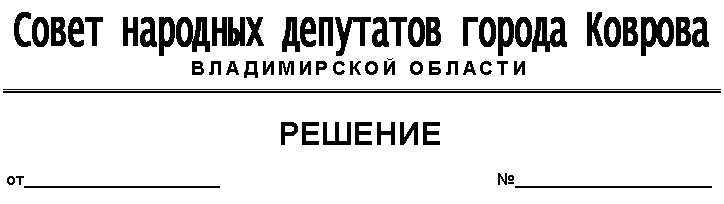 О внесении изменений в решение Советанародных депутатов города Коврова от27.10.2021 № 225 «Об утверждении прогнозногоплана (программы) приватизации муниципальногоимущества города Коврова на плановый период 2022-2024 годов»Руководствуясь Федеральным законом от 21.12.2001 № 178-ФЗ «О приватизации государственного и муниципального имущества», ст.ст. 27, 52 Устава муниципального образования город Ковров Владимирской области (новая редакция), в соответствии с п. 5.2.1. Общего порядка управления и распоряжения муниципальной собственностью г. Коврова, утвержденного решением Ковровского городского Совета народных депутатов от 17.01.2001 № 2/1 (с изменениями и дополнениями), рассмотрев представление главы города от ____________ № _____________, Совет народных депутатов города Коврова решил:Внести следующие изменения в Прогнозный план (программу) приватизации муниципального имущества города Коврова на плановый период 2022-2024 годов, утвержденный решением Совета народных депутатов города Коврова от 27.10.2021 № 225:1.1. Дополнить подпункт «б» пункта 1.2, позициями 9 и 10 следующего содержания:«9. Нежилое помещение, назначение: нежилое, наименование: садовый домик, расположенное по адресу: Владимирская область, МО город Ковров (городской округ), г. Ковров, СНТ N 3 железнодорожного узла ст. Ковров, д.64, площадью 12 кв.м., кадастровый номер: 33:20:012701:100;10. Нежилое помещение I, расположенное по адресу: Российская Федерация, Владимирская область, МО город Ковров (городской округ), г. Ковров, ул. Фрунзе, д. 2, этаж 1, площадью 247,9 кв.м., кадастровый номер: 33:20:013707:359».2. Приложение к прогнозному плану (программе) приватизации муниципального имущества города Коврова на плановый период 2022-2024 годов изложить в новой редакции согласно приложению к настоящему решению.Председатель 						ГлаваСовета народных депутатов				муниципального образованиягорода Коврова		 				город Ковров		_____________________А.В. Зотов  		            _________________Е.В. ФоминаПриложение к решению Совета народных депутатов города Коврова от ______ №________Приложение к прогнозному плану (программе) приватизации муниципального имущества города Коврова на плановый период 2022 - 2024 г.г.Прогноз доходов от приватизации муниципального имущества города Коврова на плановый период 2022 - 2024 годовСумма доходов от реализации муниципального имущества, прогнозируемая к поступлению в бюджет города Коврова в 2022-2024 годах, определена на основе методики прогнозирования, утвержденной главным администратором соответствующих доходов городского бюджета (УИиЗО).№ п/п№ п/пНаименование объекта для приватизацииПлановый доход от приватизации объектовтыс. руб.Плановый доход от приватизации объектовтыс. руб.Плановый доход от приватизации объектовтыс. руб.Плановый доход от приватизации объектовтыс. руб.№ п/п№ п/пНаименование объекта для приватизации2022год2023 год2023 год2024годI. Перечень муниципальных унитарных предприятий, планируемых к приватизации.I. Перечень муниципальных унитарных предприятий, планируемых к приватизации.I. Перечень муниципальных унитарных предприятий, планируемых к приватизации.I. Перечень муниципальных унитарных предприятий, планируемых к приватизации.I. Перечень муниципальных унитарных предприятий, планируемых к приватизации.I. Перечень муниципальных унитарных предприятий, планируемых к приватизации.I. Перечень муниципальных унитарных предприятий, планируемых к приватизации.Вид экономической деятельности 68.20.2 Аренда и управление собственным или арендованным нежилым недвижимым имуществом:Вид экономической деятельности 68.20.2 Аренда и управление собственным или арендованным нежилым недвижимым имуществом:1- Муниципальное унитарное предприятие города Коврова «Первомайский рынок», место нахождения – 601902, Владимирская область, г. Ковров, ул.Дегтярева, дом 136, корпус А;- Муниципальное унитарное предприятие города Коврова «Первомайский рынок», место нахождения – 601902, Владимирская область, г. Ковров, ул.Дегтярева, дом 136, корпус А;Плановый срок преобразования унитарного предприятия в хозяйственное общество – 2024 годПлановый срок преобразования унитарного предприятия в хозяйственное общество – 2024 годПлановый срок преобразования унитарного предприятия в хозяйственное общество – 2024 годПлановый срок преобразования унитарного предприятия в хозяйственное общество – 2024 годII. Перечень иного муниципального имущества планируемого к приватизации.Нежилые здания и помещения:II. Перечень иного муниципального имущества планируемого к приватизации.Нежилые здания и помещения:II. Перечень иного муниципального имущества планируемого к приватизации.Нежилые здания и помещения:II. Перечень иного муниципального имущества планируемого к приватизации.Нежилые здания и помещения:II. Перечень иного муниципального имущества планируемого к приватизации.Нежилые здания и помещения:II. Перечень иного муниципального имущества планируемого к приватизации.Нежилые здания и помещения:II. Перечень иного муниципального имущества планируемого к приватизации.Нежилые здания и помещения:11Нежилое помещение IV, назначение: нежилое, расположенное по адресу: г. Ковров, ул. Молодогвардейская, д. 8. площадью 299 кв.м, кадастровый номер 33:20:014601:293ХХ22Нежилое здание, назначение: нежилое здание, расположенное по адресу: г. Ковров, ул. Суворова, д.28, площадью 570,6 кв.м., кадастровый номер 33:20:010905:420, с земельным участком площадью 1292 кв.м с разрешенным использованием: для размещения административных зданий, кадастровый номер 33:20:010905:18,  местоположение - г.Ковров, ул. Суворова, д. 28 ХХ33Нежилое помещение, назначение: нежилое, расположенное по адресу:  г. Ковров, ул. Никонова, д. 21, площадью 49,2 кв.м., кадастровый номер 33:20:010911:125ХХ44Нежилое помещение, назначение: нежилое, расположенное по адресу:  г. Ковров, ул. Фрунзе, д. 10, помещение I, площадью 56,2 кв.м., кадастровый номер 33:20:014602:311ХХ55Нежилое здание, назначение: нежилое здание, расположенное по адресу: г. Ковров, ул. Урицкого, г-ж 14/15, общей площадью 22,6 кв.м, кадастровый номер 33:20:011612:364, с земельным участком с разрешенным использованием: для размещения индивидуальных гаражей, площадью 30 кв.м, кадастровый номер 33:20:011612:367, местоположение - г Ковров, ул Урицкого, зу 14/15ХХ66Нежилое помещение, назначение: нежилое, расположенное по адресу: г.Ковров, ул.Фрунзе, д.2, пом. VI, площадью 71,5 кв.м, кадастровый номер 33:20:013707:364XX77Нежилое помещение, назначение: нежилое, расположенное по адресу: г.Ковров, ул.Молодогвардейская, д.7, пом.II, площадью 113,7 кв.м, кадастровый номер 33:20:014603:507ХХ88Нежилое помещение, назначение: нежилое, расположенное по адресу: г. Ковров, тер. Ковров-8, д. 8, помещение I, кадастровый номер: 33:20:011101:700ХХ99Нежилое помещение, назначение: нежилое, наименование: садовый домик, расположенное по адресу: Владимирская область, МО город Ковров (городской округ), г. Ковров, СНТ N 3 железнодорожного узла ст. Ковров, д.64, площадью 12 кв.м., кадастровый номер: 33:20:012701:100ХХ1010Нежилое помещение I, расположенное по адресу: Российская Федерация, Владимирская область, МО город Ковров (городской округ), г. Ковров, ул. Фрунзе, д. 2, этаж 1, площадью 247,9 кв.м., кадастровый номер: 33:20:013707:359ХХIII. Плановый доход от реализации муниципального имущества, продажа которого осуществляется в расчетном году (тыс.руб.)III. Плановый доход от реализации муниципального имущества, продажа которого осуществляется в расчетном году (тыс.руб.)III. Плановый доход от реализации муниципального имущества, продажа которого осуществляется в расчетном году (тыс.руб.)2 0002 0001 9001 900IV. Доходы планируемые от продажи имущества, осуществленного по преимущественному праву в соответствии с Федеральным законом 159-ФЗIV. Доходы планируемые от продажи имущества, осуществленного по преимущественному праву в соответствии с Федеральным законом 159-ФЗIV. Доходы планируемые от продажи имущества, осуществленного по преимущественному праву в соответствии с Федеральным законом 159-ФЗIV. Доходы планируемые от продажи имущества, осуществленного по преимущественному праву в соответствии с Федеральным законом 159-ФЗIV. Доходы планируемые от продажи имущества, осуществленного по преимущественному праву в соответствии с Федеральным законом 159-ФЗIV. Доходы планируемые от продажи имущества, осуществленного по преимущественному праву в соответствии с Федеральным законом 159-ФЗIV. Доходы планируемые от продажи имущества, осуществленного по преимущественному праву в соответствии с Федеральным законом 159-ФЗ11Платежи по договорам купли-продажи заключенным в соответствии с Федеральным законом № 159-ФЗ (тыс.руб.)----V. Плановый доход от приватизации объектов муниципальной собственности (тыс.руб.)V. Плановый доход от приватизации объектов муниципальной собственности (тыс.руб.)V. Плановый доход от приватизации объектов муниципальной собственности (тыс.руб.)2 0001 9001 9001 900